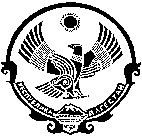 РЕСПУБЛИКА ДАГЕСТАНМУНИЦИПАЛЬНОЕ ОБРАЗОВАНИЕ «СУЛЕЙМАН-СТАЛЬСКИЙ РАЙОН»СОБРАНИЕ ДЕПУТАТОВ СЕЛЬСКОГО ПОСЕЛЕНИЯ«сельсовет «Карчагский» Индекс 368770, Республика Дагестан,  Сулейман Стальский  район, с. КарчагРЕШЕНИЕ № 25-4 31.05.2017г.                                                                                            с. Карчаг«О внесении изменений и дополненийв Устав муниципального образованиясельского поселения «сельсовет «Карчагский»      В целях приведения Устава муниципального образования «сельсовет «Карчагский» в соответствие с действующим федеральным и республиканским законодательством в связи с внесенными изменениями в Федеральные законы от28.12.2016 г. №494 – ФЗ, Федеральный закон от 02.03.2007 № 25 (в редакции Федерального закона от 30.06.2016 № 224 –ФЗ), Федеральный закон от 03.04.2017 №62 ФЗ, от 03.04.2017  № 64 ФЗ, Закон Республики Дагестан от 11.12.2014 №89(в редакции Закон РД  от 29.12.2016 №86), Собрания депутатов сельского поселения  «сельсовет «Карчагский»р е ш и л о:1.Внести в Устав муниципального образования «сельсовет «Карчагский» следующие изменения и дополнения:1) В части 6 абзац 1, статьи 11 изложить в следующей редакции:«6. В ходатайстве инициативной группы по проведению референдума должен (должны) содержаться вопрос (вопросы), предлагаемый (предлагаемые) инициативной группой для вынесения на референдум, должны быть указаны фамилия, имя, отчество, дата и место рождения, серия, номер и дата выдачи паспорта или документа, заменяющего паспорт гражданина, с указанием наименования или кода выдавшего его органа, а также адрес места жительства каждого члена инициативной группы и лиц, уполномоченных действовать от ее имени на территории, где предполагается провести референдум. Ходатайство инициативной группы должно быть подписано всеми членами указанной группы,а в случае выдвижения инициативы проведения референдума избирательнымобъединением, иным общественным объединением ходатайство должно быть подписано всеми членами руководящегооргана этого избирательного иного структурного подразделения (соответственноуровнюреферендума), поддержавшими решение о выдвижении инициативы проведения референдум».2)пункт 1, части 3 статьи 18 изложить в следующей редакции:«1) проект устава сельского поселения, а также проект муниципального нормативного правового акта о внесении изменений и дополнений в данный устав, кроме случаев, когда в устав сельского поселения вносятся изменения в форме точного воспроизведения положений Конституции Российской Федерации, федеральных законов, Конституции Республики Дагестан или законов Республики Дагестан в целях приведения данного устава в соответствие с этими нормативными правовыми актами»;           3) часть 3 статьи 25 изложить в следующей редакции:«3. В случае досрочного прекращения полномочий главы сельского поселения, исполняющего полномочия председателя Собрания депутатов сельского поселения, либо применения к нему по решению суда мер  процессуального принуждения в виде заключения под стражу или временного отстранения от должности, полномочия председателя Собрания депутатов сельского поселения временно исполняет должностное лицо местного самоуправления в соответствии с частью 13 статьи 32 настоящего Устава.»4)   Пункт 1,части 6 статьи 28 изложить в следующей редакции:«6. Осуществляющий свои полномочия на постоянной основе депутат Собрания депутатов сельского поселения не вправе:1) заниматься предпринимательской деятельностью лично или через доверенных лиц, участвовать в управлении коммерческой организацией или в управлении некоммерческой организацией (за исключением участия в управлении совета муниципальных образований Республики Дагестан, иных объединений муниципальных образований, политической партией, участия в съезде (конференции) или общем собрании иной общественной организации, жилищного, жилищно-строительного, гаражного кооперативов, садоводческого, огороднического, дачного потребительских кооперативов, товарищества собственников недвижимости), кроме случаев, предусмотренных федеральными законами, и случаев, если участие в управлении организацией осуществляется в соответствии с законодательством Российской Федерации от имени органа местного самоуправления;»  5)   Пункт 3, части 1 статьи 27 изложить в следующей редакции:«3) в случае преобразования сельского поселения, осуществляемого в соответствии с частями 3, 5, 6.2, 7,2 статьи 13 Федерального закона от 06.10.2003г. №131-ФЗ, а также в случае упразднения сельского поселения»;              6)  Часть 3 статьи 27 изложить в следующей редакции;«3.В случае обращения высшего должностного лица Республики Дагестан с заявлением о досрочном прекращении полномочий депутата Собрания депутатов сельского поселения днем появления основания для досрочного прекращения полномочий является день поступления в Собрание депутатов сельского поселения данного заявления» 7) Статью 29 дополнить частью 5 следующего содержания:«5. Сведения о доходах, расходах, об имуществе и обязательствах имущественного характера, представленные лицами, замещающими муниципальные должности, согласно Закону Республика Дагестан от 10.06.2008 № 28 «О Перечне муниципальных должностей и Реестре должностей муниципальной службы в Республике Дагестан»,  размещаются на официальных сайтах органов местного самоуправления в информационно-телекоммуникационной сети "Интернет" и (или) предоставляются для опубликования средствам массовой информации в порядке, определяемом муниципальными правовыми актами.»8) Пункт 1 части 8статьи30 изложить в следующей редакции:«1)Осуществляющий свои полномочия Глава сельского поселения на постоянной основе, не вправе:заниматься предпринимательской деятельностью лично или через доверенных лиц, участвовать в управлении коммерческой организацией или в управлении некоммерческой организацией (за исключением участия в управлении совета муниципальных образований Республики Дагестан, иных объединений муниципальных образований, политической партией, участия в съезде (конференции) или общем собрании инойобщественной организации, жилищного, жилищно-строительного, гаражного кооперативов, садоводческого, огороднического, дачного потребительских кооперативов, товарищества собственников недвижимости), кроме случаев, предусмотренных федеральными законами, и случаев, если участие в управлении организацией осуществляется в соответствии с законодательством Российской Федерации от имени органа местного самоуправления;";   9) Статья 30 дополнить частью 8.1    «8.1. Сведения о доходах, расходах, об имуществе и обязательствах имущественного характера, представленные Главой сельского поселения, размещаются на официальных сайтах органов местного самоуправления в информационно-телекоммуникационной сети "Интернет" и (или) предоставляются для опубликования средствам массовой информации в порядке, определяемом муниципальными правовыми актами.»       10)Пункт 12 части 1 статьи 32 изложить в следующей редакции;«12) преобразования сельского поселения, осуществляемого в соответствии с частями 3,5, 6,2, 7,2 статьи 13 Федерального закона от 06.10.2003 г. №131, а также в случае упразднения сельского поселения;». 11) Часть 3статьи 32 изложить в следующей редакции:«3. В случае досрочного прекращения полномочий главы сельского поселения либо применения к нему по решению суда мер процессуального принуждения в виде заключения под стражу или временного отстранения от должности его полномочия временно исполняетзаместитель Главы (секретарь) администрации в соответствии с правовым актом администрации о распределении обязанностей либо со специально изданным по данному вопросу правовым актом администрации в соответствии с настоящим Уставом»;12)Часть 3статьи 40 изложить в следующей редакции:     «3. Для замещения должности муниципальной службы требуется соответствие квалификационным требованиям к уровню профессионального образования, стажу муниципальной службы или работы по специальности, направлению подготовки, знаниям и умениям, которые необходимы для исполнения должностных обязанностей, а также при наличии соответствующего решения представителя нанимателя (работодателя) - к специальности, направлению подготовки. Квалификационные требования к уровню профессионального образования, стажу муниципальной службы или стажу работы по специальности, направлению подготовки, необходимым для замещения должностей муниципальной службы, устанавливаются муниципальными правовыми актами на основе типовых квалификационных требований для замещения должностей муниципальной службы, которые определяются законом субъекта Российской Федерации в соответствии с классификацией должностей муниципальной службы. Квалификационные требования к знаниям и умениям, которые необходимы для исполнения должностных обязанностей, устанавливаются в зависимости от области и вида профессиональной служебной деятельности муниципального служащего его должностной инструкцией. Должностной инструкцией муниципального служащего могут также предусматриваться квалификационные требования к специальности, направлению подготовки».13) Часть 3 статьи 43 изложить в следующей редакции: «3. Муниципальные нормативные правовые акты сельского поселения, затрагивающие вопросы осуществления предпринимательской и инвестиционной деятельности, в целях выявления положений, необоснованно затрудняющих осуществление предпринимательской и инвестиционной деятельности, могут подлежать экспертизе, проводимой органами местного самоуправления сельского поселения в порядке, установленном муниципальными нормативными правовыми актами в соответствии с Законом Республики Дагестан от 11.12.2014 №89»;14)  В статье 44:а) абц.2 части 2 изложить в следующей редакции: «2.Не требуется официальное опубликование (обнародование) порядка учета предложений по проекту муниципального правового акта о внесении изменений и дополнений в устав сельского поселения, а также порядка участия граждан в его обсуждении в случае, когда в устав сельского поселения вносятся изменения в форме точного воспроизведения положений Конституции Российской Федерации, федеральных законов, Конституции Республики Дагестан или законов Республики Дагестан в целях приведения данного устава в соответствие с этими нормативными правовыми актами».б) дополнить частью 8 следующего содержания:         «8.  Приведение устава муниципального образования в соответствие с федеральным законом, законом Республики Дагестан осуществляется в установленный этими законодательными актами срок. В случае, если федеральным законом, законом Республики Дагестан указанный срок не установлен, срок приведения устава муниципального образования в соответствие с федеральным законом, законом Республики Дагестан определяется с учетом даты вступления в силу соответствующего федерального закона, закона Республики Дагестан, необходимости официального опубликования (обнародования) и обсуждения на публичных слушаниях проекта муниципального правового акта о внесении изменений и дополнений в устав муниципального образования, учета предложений граждан по нему, периодичности заседаний представительного органа муниципального образования, сроков государственной регистрации и официального опубликования (обнародования) такого муниципального правового акта и, как правило, не должен превышать шесть месяцев».15) В статье 45: а) абзац  1 ,части 6  изложить в следующей редакции:         «6. Проекты муниципальных нормативных правовых актов сельского поселения, устанавливающие новые или изменяющие ранее предусмотренные муниципальными нормативными правовыми актами обязанности для субъектов предпринимательской и инвестиционной деятельности, могут подлежать оценке регулирующего воздействия, проводимой органами местного самоуправления сельского поселения в порядке, установленном муниципальными нормативными правовыми актами в соответствии с Законом Республики Дагестан от 11.12.2014 №89, за исключением»: 1) проектов, нормативных правовых актов Собрания депутатов сельского поселения, устанавливающих, изменяющих, приостанавливающих, отменяющих местные налоги и сборы; 2) проектов нормативных правовых актов Собрания депутатов сельского поселения, регулирующих бюджетные правоотношения.          б) дополнить частью 7 следующего содержания:       «7. Оценка регулирующего воздействия проектов муниципальных нормативных правовых актов проводится в целях выявления положений, вводящих избыточные обязанности, запреты и ограничения для субъектов предпринимательской и инвестиционной деятельности или способствующих их введению, а также положений, способствующих возникновению необоснованных расходов субъектов предпринимательской и инвестиционной деятельности и местных бюджетов».         16) Пункт 4 части2 статьи 68 изложить в следующей редакции:4) несоблюдение ограничений, запретов, неисполнение обязанностей, которые установлены Федеральным законом от 25 декабря 2008 года № 273 –ФЗ «О противодействии коррупции», Федеральным законом от 3 декабря 2012 года № 230 -ФЗ«О контроле за соответствием расходов лиц, замещающих государственные должности, и иных лиц их доходам», Федеральным законом от 7 мая 2013 года № 79 -ФЗ «О запрете отдельным категориям лиц открывать и иметь счета (вклады), хранить наличные денежные средства и ценности в иностранных банках, расположенных за пределами территории Российской Федерации, владеть и (или) пользоваться иностранными финансовыми инструментами.»  2.Принять Решение «О внесении изменений и дополнений в Устав муниципального образования сельского поселения «сельсовет «Карчагский» 3. Главе сельского поселения в порядке установленном Федеральным законом от 21.07.2005г. №97-ФЗ «О государственной регистрации уставов муниципальных образований», представить настоящее решение «О вынесении изменений и дополнений в Устав муниципального образования сельского поселения «сельсовет «Карчагский» на государственную регистрацию в Управление Министерства юстиции Российской Федерации по Республике Дагестан. 4.Главе сельского поселения обнародовать Решение «О внесении изменений и дополнений в Устав муниципального образования сельского поселения «сельсовет «Карчагский» в течении семи дней со дня его поступления из Управления Министерства юстиции Российской Федерации по Республике Дагестан после его государственной регистрации.5.Настоящее решение вступает в силу со дня его официального обнародования, произведенного после его государственной регистрацииГлава сельского поселения«сельсовет «Карчагский»                                     Курбанмагомедов Д.К.